Topic/Skill Definition/TipsExample1. Metric SystemA system of measures based on:the metre for lengththe kilogram for massthe second for timeLength: mm, cm, m, kmMass: mg, g, kgVolume: ml, cl, l2. Imperial SystemA system of weights and measures originally developed in England, usually based on human quantities Length: inch, foot, yard, milesMass: lb, ounce, stoneVolume: pint, gallon3. Metric and Imperial UnitsUse the unitary method to convert between metric and imperial units.4. Speed, Distance, TimeSpeed = Distance ÷ TimeDistance = Speed x TimeTime = Distance ÷ Speed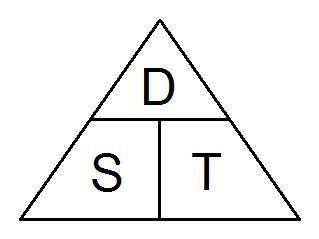 Remember the correct units.Speed = 4mphTime = 2 hoursFind the Distance.5. Density, Mass, VolumeDensity = Mass ÷ VolumeMass = Density x VolumeVolume = Mass ÷ Density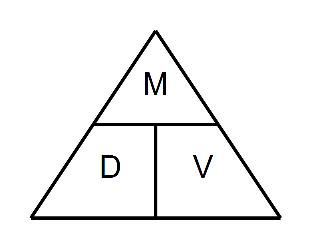 Remember the correct units.Density = 8kg/m³Mass = 2000gFind the Volume.6. Pressure, Force, AreaPressure = Force ÷ AreaForce = Pressure x AreaArea = Force ÷ Pressure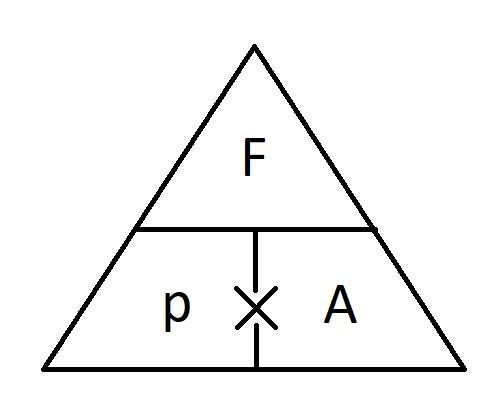 Remember the correct units.Pressure = 10 PascalsArea = 6cm²Find the Force7. EnlargementThe shape will get bigger or smaller. Multiply each side by the scale factor.Scale Factor = 3 means ‘3 times larger = multiply by 3’Scale Factor = ½ means ‘half the size = divide by 2’Topic/Skill Definition/TipsExample1. Increase or Decrease by a PercentageNon-calculator: Find the percentage and add or subtract it from the original amount.Calculator: Find the percentage multiplier and multiply.Increase 500 by 20% (Non Calc):10% of 500 = 50so 20% of 500 = 100500 + 100 = 600Decrease 800 by 17% (Calc):100%-17%=83%83% ÷ 100 = 0.830.83 x 800 = 6642. Percentage MultiplierThe number you multiply a quantity by to increase or decrease it by a percentage.The multiplier for increasing by 12% is 1.12The multiplier for decreasing by 12% is 0.88The multiplier for increasing by 100% is 2.3. Reverse PercentageFind the correct percentage given in the question, then work backwards to find 100%Look out for words like ‘before’ or ‘original’A jumper was priced at £48.60 after a 10% reduction. Find its original price.100% - 10% = 90%90% = £48.601% = £0.54100% = £544. Simple InterestInterest calculated as a percentage of the original amount.£1000 invested for 3 years at 10% simple interest.10% of £1000 = £100Interest = 